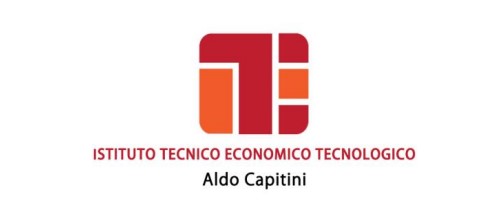 PROGRAMMA SVOLTO[Scienze Integrate - FISICA]A.S. 2023/2024 DOCENTE			               Prof. Francesco ChidichimoDOCENTE (I.T.P.)			 Prof Aniello TorinoMATERIA 				 Scienze Integrate FISICACLASSE 1   		SEZ. B (CAT)Corso: Istituto Tecnico Economico TecnologicoIndirizzo: Costruzione Ambiente e Territorio				Unità di Apprendimento: UdAModulo InizialeLe grandezze fisiche, Le unita’ di misura e la loro correlazione(*) Attività di laboratorioLe grandezze fisiche, Le unita’ di misura e la loro correlazione(*) Attività di laboratorioDefinizione di Grandezza fisica e di misurazione Le grandezze fisiche nel Sistema Internazionale (SI)Grandezze fondamentali e Derivate (Unità di misura)Equivalenze; Proporzionalità diretta e relative applicazioniDefinizione Operativa di DensitàNotazione Esponenziale*Determinazione della densità di solidi di forma regolare.Definizione di Grandezza fisica e di misurazione Le grandezze fisiche nel Sistema Internazionale (SI)Grandezze fondamentali e Derivate (Unità di misura)Equivalenze; Proporzionalità diretta e relative applicazioniDefinizione Operativa di DensitàNotazione Esponenziale*Determinazione della densità di solidi di forma regolare.Definizione di Grandezza fisica e di misurazione Le grandezze fisiche nel Sistema Internazionale (SI)Grandezze fondamentali e Derivate (Unità di misura)Equivalenze; Proporzionalità diretta e relative applicazioniDefinizione Operativa di DensitàNotazione Esponenziale*Determinazione della densità di solidi di forma regolare.UdA  n.1 La MISURA DELLE GRANDEZZE (*) Attività di laboratorioLa MISURA DELLE GRANDEZZE (*) Attività di laboratorioGli strumenti di MisuraIl valore Medio e l’incertezzaErrore assoluto, Relativo e Relativo percentualeConcetto di Cifre significative*Analisi di alcuni strumenti di misura e delle loro caratteristiche fondamentali*Analisi degli errori di misura che si commettono durante un’esperienza di laboratorio: misure di intervalli di tempo con il cronometro.Gli strumenti di MisuraIl valore Medio e l’incertezzaErrore assoluto, Relativo e Relativo percentualeConcetto di Cifre significative*Analisi di alcuni strumenti di misura e delle loro caratteristiche fondamentali*Analisi degli errori di misura che si commettono durante un’esperienza di laboratorio: misure di intervalli di tempo con il cronometro.Gli strumenti di MisuraIl valore Medio e l’incertezzaErrore assoluto, Relativo e Relativo percentualeConcetto di Cifre significative*Analisi di alcuni strumenti di misura e delle loro caratteristiche fondamentali*Analisi degli errori di misura che si commettono durante un’esperienza di laboratorio: misure di intervalli di tempo con il cronometro.UdA  n.2LA RAPPRESENTAZIONE FENOMENICA DELLE FORZE(*)Attività di laboratorioLA RAPPRESENTAZIONE FENOMENICA DELLE FORZE(*)Attività di laboratorioI vettoriOperazioni VettorialiConcetto di Forza e cambiamento di VelocitàLa misura e La somma delle forzeLa forza Peso e la massaLe forze di attritoLa forza Elastica (Legge di Hooke)*Analisi dell’elasticità dei materiali: determinazione del legame fra forza elastica generata in una molla e relativo allungamento (legge di Hooke) . *Analisi sperimentale della forza di attrito radenteI vettoriOperazioni VettorialiConcetto di Forza e cambiamento di VelocitàLa misura e La somma delle forzeLa forza Peso e la massaLe forze di attritoLa forza Elastica (Legge di Hooke)*Analisi dell’elasticità dei materiali: determinazione del legame fra forza elastica generata in una molla e relativo allungamento (legge di Hooke) . *Analisi sperimentale della forza di attrito radenteI vettoriOperazioni VettorialiConcetto di Forza e cambiamento di VelocitàLa misura e La somma delle forzeLa forza Peso e la massaLe forze di attritoLa forza Elastica (Legge di Hooke)*Analisi dell’elasticità dei materiali: determinazione del legame fra forza elastica generata in una molla e relativo allungamento (legge di Hooke) . *Analisi sperimentale della forza di attrito radenteUdA  n.3L’EQUILIBRIO DEI CORPI RIGIDI(*)Attività di laboratorioL’EQUILIBRIO DEI CORPI RIGIDI(*)Attività di laboratorioIl punto materiale e il corpo rigidoL’equilibrio del punto materialeL’effetto di più forze su un corpo RigidoIl Momento di una forzaCenni sulle Leve come “Macchine Semplici”Il baricentro dei corpi a geometria regolare ed irregolare*Analisi della condizione di equilibrio di un corpo rigido vincolato in un punto (equilibrio di una leva di primo genere)* Determinazione del Baricentro di corpi irregolari, mediante il l’equilibrio tra forze di corpi appesi)Il punto materiale e il corpo rigidoL’equilibrio del punto materialeL’effetto di più forze su un corpo RigidoIl Momento di una forzaCenni sulle Leve come “Macchine Semplici”Il baricentro dei corpi a geometria regolare ed irregolare*Analisi della condizione di equilibrio di un corpo rigido vincolato in un punto (equilibrio di una leva di primo genere)* Determinazione del Baricentro di corpi irregolari, mediante il l’equilibrio tra forze di corpi appesi)Il punto materiale e il corpo rigidoL’equilibrio del punto materialeL’effetto di più forze su un corpo RigidoIl Momento di una forzaCenni sulle Leve come “Macchine Semplici”Il baricentro dei corpi a geometria regolare ed irregolare*Analisi della condizione di equilibrio di un corpo rigido vincolato in un punto (equilibrio di una leva di primo genere)* Determinazione del Baricentro di corpi irregolari, mediante il l’equilibrio tra forze di corpi appesi)UdA  n.4L’EQUILIBRIO DEI FLUIDI(*)Attività di laboratorioL’EQUILIBRIO DEI FLUIDI(*)Attività di laboratorioSolidi, Liquidi e GasLa pressioneLa pressione nei liquidi – Legge di PascalI vasi comunicanti e la Legge di StevinLa spinta di Archimede e Il galleggiamento dei corpi con esperienza di Laboratorio.La pressione atmosferica* Analisi della legge di Stevin. * Analisi della legge di Archimede.Solidi, Liquidi e GasLa pressioneLa pressione nei liquidi – Legge di PascalI vasi comunicanti e la Legge di StevinLa spinta di Archimede e Il galleggiamento dei corpi con esperienza di Laboratorio.La pressione atmosferica* Analisi della legge di Stevin. * Analisi della legge di Archimede.Solidi, Liquidi e GasLa pressioneLa pressione nei liquidi – Legge di PascalI vasi comunicanti e la Legge di StevinLa spinta di Archimede e Il galleggiamento dei corpi con esperienza di Laboratorio.La pressione atmosferica* Analisi della legge di Stevin. * Analisi della legge di Archimede.UdA  n.5IL MOTO DEI CORPI: LA CINEMATICA(*) Attività di laboratorioIL MOTO DEI CORPI: LA CINEMATICA(*) Attività di laboratorioSistemi di riferimentoTraiettoria, Posizione di un Punto Materiale e VelocitàIl Moto rettilineoLa velocità media e istantaneaIl Moto rettilineo Uniforme: Applicazioni Grafico NumericheL’accelerazione media e istantaneaIl Moto rettilineo Uniformemente Accelerato: ApplicazioniCenni ai Moti Piani e al Moto Circolare Uniforme*Analisi del comportamento di un corpo in movimento con velocità costante (analisi del moto rettilineo uniforme con l'ausilio della rotaia a cuscino d'aria). Sistemi di riferimentoTraiettoria, Posizione di un Punto Materiale e VelocitàIl Moto rettilineoLa velocità media e istantaneaIl Moto rettilineo Uniforme: Applicazioni Grafico NumericheL’accelerazione media e istantaneaIl Moto rettilineo Uniformemente Accelerato: ApplicazioniCenni ai Moti Piani e al Moto Circolare Uniforme*Analisi del comportamento di un corpo in movimento con velocità costante (analisi del moto rettilineo uniforme con l'ausilio della rotaia a cuscino d'aria). Sistemi di riferimentoTraiettoria, Posizione di un Punto Materiale e VelocitàIl Moto rettilineoLa velocità media e istantaneaIl Moto rettilineo Uniforme: Applicazioni Grafico NumericheL’accelerazione media e istantaneaIl Moto rettilineo Uniformemente Accelerato: ApplicazioniCenni ai Moti Piani e al Moto Circolare Uniforme*Analisi del comportamento di un corpo in movimento con velocità costante (analisi del moto rettilineo uniforme con l'ausilio della rotaia a cuscino d'aria). Perugia, 5 Giugno 2024Firma AlunniPerugia, 5 Giugno 2024Firma AlunniIl docente, FRANCESCO CHIDICHIMO……………………………………………………………………………Il docente (I.T.P.), ANIELLO TORINO………………………………………………………….………………